S.O.A.P.S.5 points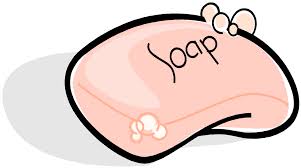 WHAT IT IS:A graphic organizer to help you better understand a primary source from the current culture.TO DO:  Copy and complete the following chart in complete sentences on your own paper. You should respond to the primary source your teacher assigns you.This can be done by hand or on the computer.  EXAMPLE: 